Review:Monomers are small, ______________________________ molecules that are used as building blocks.Polymer- Large, complex molecules built from many ___________________________________.Synthesis- The BUILDING of molecules:Digestion- The BREAKDOWN of molecules:Chemical Reactions:Chemical Reactions are events that ___________________ one set of molecules into a completely ________________________set of molecules.2 or more substances _____________________ to form something completely different. Reactants vs. Products:The elements or compounds that you start with in a chemical reaction are called the _______________________________The elements or compounds that you end up with are called the ________________________________.Reactants = ________________________________________________Products = _________________________________________________Chemical reactions change reactants into completely ______________________________ products._________________________  ------------>   _____________________________Chemical reactions involve __________________________ in chemical _______________________.In a chemical reaction, bonds can be _______________________ and bonds can be __________________________.When molecules are joined together, it called ______________________________.When molecules are broken apart, it’s called _______________________________.Synthesis = _________________________________.Digestion = _________________________________.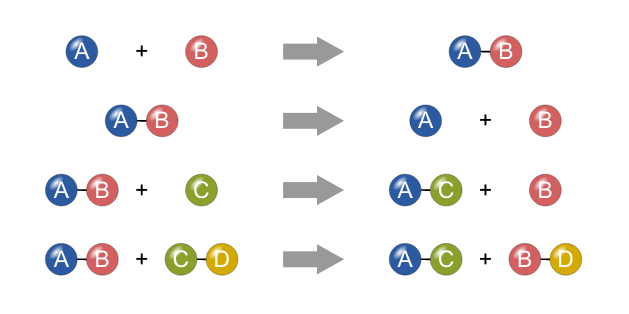 MonomersPolymersSimple SugarsGlucoseAmino AcidsPolymersMonomersCarbohydratesStarchesProteins